TOUR SUD DEL MAROCCO19 – 26 Ottobre 20238 giorni / 7 notti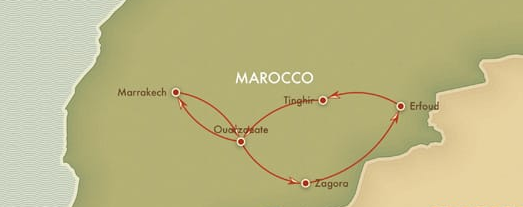 Oasi verdissime, canyon-gole spettacolari, case che ricordano i castelli di sabbia e la magia del deserto. Il Sud del Marocco è un folgorante coup-de-foudre. Un viaggio facile tra scenari unici, attraverso le montagne dell’Atlante, paesi arroccati in valli fiorite, fino ad alte dune ocra-arancio, palme, specchi d’acqua come oasi all’inizio del grande Sahara. Un luogo fuori dal tempo, come a Zagora, immersa tra i palmeti da dattero, un luogo da film, dove non mancano studios in perfetto stile Hollywoodiano, come a Ouarzazate, e anche una meta magica e romantica, come nel deserto di Erg Chebbi a Merzouga, per notti in campi tendati sotto le stelle.PROGRAMMA DI VIAGGIO1° GIORNO – 19 ottobre 2023 – MILANO / CASABLANCA / MARRAKECHRitrovo dei signori partecipanti all’aeroporto di Milano Malpensa ai banchi della compagnia aerea Easyjet. Disbrigo delle formalità d’imbarco. Partenza con volo low cost alle ore 06:00 per Marrakech. Arrivo previsto alle ore 08:20. Dopo il disbrigo delle formalità doganali, incontro con l’autista e trasferimento in bus riservato all’hotel Adam Park***** o similare per il deposito dei bagagli. Intera giornata a disposizione per iniziare a scoprire le meraviglie di questa città. Pranzo libero. Rientro libero in hotel e sistemazione nelle camere riservate (disponibili dopo le ore 15:30). Cena e pernottamento in hotel.2° GIORNO – 20 ottobre 2023 – MARRAKECH Prima colazione in hotel. Intera giornata sarà dedicata alla visita di Marrakech, la seconda città imperiale più antica, conosciuta come “la perla del sud”. La città fu fondata alla fine dell'XI secolo. Visita dei Giardini della Menara, il Palazzo Dar Si Said che ospita il Museo d’Arte Marocchina e il Palazzo della Bahia, un sontuoso esempio di architettura maghrebina e l’esterno della Koutoubia con il minareto simbolo della città, alto 69 metri (77 metri se si calcola la punta). Pranzo in un ristorante locale. Nel pomeriggio passeggiata tra i vicoli della medina con i suoi souk caratterizzati dal susseguirsi di botteghe e negozietti (stoffe, cuoio, tappetti, gioielli e rame). Arrivo nella vivace piazza Djemaa El Fna animata da giocolieri, incantatori di serpenti e decoratori con l’hennè. Rientro in hotel. Cena e pernottamento in hotel.3° GIORNO – 21 ottobre 2023 – MARRAKECH / OURZAZATE / ZAGORA (km 360)Prima colazione in hotel e rilascio delle camere. Ritrovo dei signori partecipanti nella hall e partenza alla volta di Ouarzazate passando per le montagne dell’Alto Atlante attraverso il passo del Tizi’n Tichka a 2.260 metri. Sosta per il pranzo in un ristorante locale. Proseguimento per Zagora passando attraverso la valle del Draa, un susseguirsi di palmenti, kasbah e qualche oasi coltivata a ortaggi, palme da dattero e tamerici. Arrivo all’hotel Kasbah Sirocco**** o similare e sistemazione nelle camere riservate. Cena e pernottamento in hotel.4° GIORNO – 22 ottobre 2023 – ZAGORA / ERFOUD / MERZOUGA (km 340)Prima colazione in hotel e rilascio delle camere. Ritrovo dei signori partecipanti nella halll e partenza alla volta di Tamegroute e visita della biblioteca che possiede circa 4000 testi risalenti al XII secolo. Si prosegue poi alla volta di Erfoud per la nuova strada che conduce a Tansikht e Nkob attraversando gli splendidi scenari del deserto pre-sahariano punteggiati da villaggi berberi. Sosta per il pranzo in un ristorante locale. Proseguimento passando per la città santa di Rissani dove è presente il Mausoleo di Moulay Ali Cherif. Arrivo a Erfoud e proseguimento per il campo tendato di Belle Etoile. Sistemazione nelle tende. Cena e pernottamento.5° GIORNO – 23 ottobre 2023 – MERZOUGA / ERFOUD / TINGHIR (km 200)Sveglia al mattino presto per ammirare l’alba sulle dune di sabbia. Dopo la prima colazione rientro ad Erfoud ritiro dei bagagli e partenza per Tinghir passando per le Gole del Todra, spettacolare canyon scavato da un torrente nella roccia rosa e grigia con scogliere alte fino a 300 metri. Sosta per il pranzo in un ristorante locale. Arrivo a Tinghir e sistemazione nelle camere riservate all’hotel Saghro*** o similare. Cena e pernottamento in hotel.6° GIORNO – 24 ottobre 2023 – TINGHIR / OUARZAZATE (km 170)Prima colazione in hotel e rilascio delle camere. Ritrovo dei signori partecipanti nella hall e partenza per Ouarzazate attraverso la valle del Dades, o “strada delle mille kasbah”, famosa per la coltivazione delle rose e per i suoi paesaggi lunari squarciati da numerose oasi, palmeti e bellissime kasbah. Visita della Kasbah di Taourirt, la più grande residenza del Pascià di Marrakech, costruita nel XIX secolo e decorata con numerosi torri merlate e disegni geometrici. Si prosegue poi per la Kasbah di Ait Ben Haddou costituita da ben 6 kasbah di color ocra e protette da possenti torri angolari merlate. Sosta per il pranzo in un ristorante locale. Si prosegue poi per Ouarzazate. Arrivo all’hotel Kenzi Azghor**** o similare e sistemazione nelle camere riservate. Cena e pernottamento in hotel.7° GIORNO – 25 ottobre 2023 – OUARZAZATE / CASABLANCARilascio delle camere e trasferimento in aeroporto. Disbrigo delle formalità d’imbarco e partenza con il volo Royal Air Maroc delle ore 07:50 per Casablanca. Arrivo, incontro con la guida e partenza in bus riservato per Rabat. Visita della capitale con il Palazzo Reale (Mechouar), la casbah di Oudaya, lo splendido Mausoleo Mohamed V e la torre di Hassan. Pranzo in un ristorante locale in corso di visita. Rientro a Casablanca per la visita panoramica della città. Potrete ammirare il mercato centrale, il quartiere di Habous, il Palazzo Reale, la piazza Mohamed V, il quartiere residenziale di Anfa e la stupenda moschea Hassan II (esterno). Sistemazione nelle camere riservate all’ hotel Kenzi Tower***** o similare. Cena e pernottamento in hotel.8° GIORNO – 26 ottobre 2023 – CASABLANCA / MILANOPrima colazione in hotel e rilascio delle camere. Trasferimento in aeroporto e disbrigo delle formalità aeroportuali. Partenza con volo Royal Air Maroc delle ore 12:40 per Milano Malpensa. Arrivo previsto alle ore 16:45.FINE DEI SERVIZI La quota comprende:Volo low cost Easyjet in classe economica da Milano Malpensa a Marrakech in andataVolo di linea Royal Air Maroc in classe economica da Ouarzazate a Milano Malpensa via Casablanca al ritorno Tasse aeroportualiUn bagaglio piccolo a mano (borsetta/zainetto) Un bagaglio in stiva da 23 kgSistemazione in camera doppia standard per 6 notti negli hotel indicati  in mezza pensioneSistemazione in tenda nel campo tendato per 1 notte a Merzouga Pranzi in ristoranti localiBus riservato per tutta la durata del tourGuida/accompagnatore locale parlante italiano per tutta la durata del tourAccompagnatore dell’agenzia per tutto il tourTrasferimento in 4 x 4 da Erfoud al campo tendato a Merzouga e ritornoVisite ed escursioni come da programmaAssicurazione medico / bagaglio COVID 19La quota non comprende:Assicurazione annullamento facoltativa Unipol Sai COVID 19 per persona Euro 50,00 in doppia / Euro 60,00 in singolaEventuale tassa di soggiorno da pagare in locoEventuale adeguamento delle tasse aeroportuali e del carburanteEventuale adeguamento valutario (1 euro = 10,92 mad al 23/01/2023)BevandeVisite ed ingressi non indicatiManceExtra di carattere personaleTutto quanto non espressamente indicato nella voce “la quota comprende”OPZIONE AL 29 MARZOVOLI 26 POSTICAMERE12 DOPPIE + 2 SINGOLEPENALI:20% della quota dalla prenotazione fino a 61 giorni prima della partenza 40% della quota da 60 a 31 giorni prima della partenza50% della quota da 30 giorni a 15 giorni prima della partenza75% della quota da 14 giorni a 8 giorni prima della partenza100% della quota da 7 giorni fino alla data di partenzaVoli low cost Easyjet e di linea Royal Air Maroc (orari soggetti a riconferma) Voli low cost Easyjet e di linea Royal Air Maroc (orari soggetti a riconferma) 19 ottobre 2023Milano Malpensa / Marrakech        06:00 / 08:2025 ottobre 202326 ottobre 2023Ouarzazate / Casablanca                 07:50 / 08:50Casablanca / Milano Malpensa      12:40 / 16:45Hotel previsti o similari:Hotel previsti o similari:19-21 ottobre 2023Marrakech: Hotel Adam Park***** - https://www.adamparkmarrakech.com/ 21-22 ottobre 2023Zagora: Hotel Kasbah Sirocco**** - http://www.kasbah-sirocco.com/ 22-23 ottobre 2023Merzouga: campo tendato Belle Etoile23-24 ottobre 2023Tinghir: Hotel Saghro*** - https://hotel-saghro-tinghir.business.site/ 24-25 ottobre 2023Ouarzazate: Hotel Kenzi Azghor**** - https://www.kenzi-hotels.com/en/kenzi-azghor 25-26 ottobre 2023Casablanca: Hotel Kenzi Tower***** - https://kenzitowerhotel.com-hotel.com/it/ Quote individuali di partecipazioneQuote individuali di partecipazioneQuote individuali di partecipazionePartenzaMinimo 25 personeSupplemento singola19/10/20231190215